Supplementary material to:Candidate genes for shell colour polymorphism in Cepaea nemoralisJesse Kerkvliet, Tjalf de Boer, Menno Schilthuizen, Ken KraaijeveldData S1-3 are provided as separate files.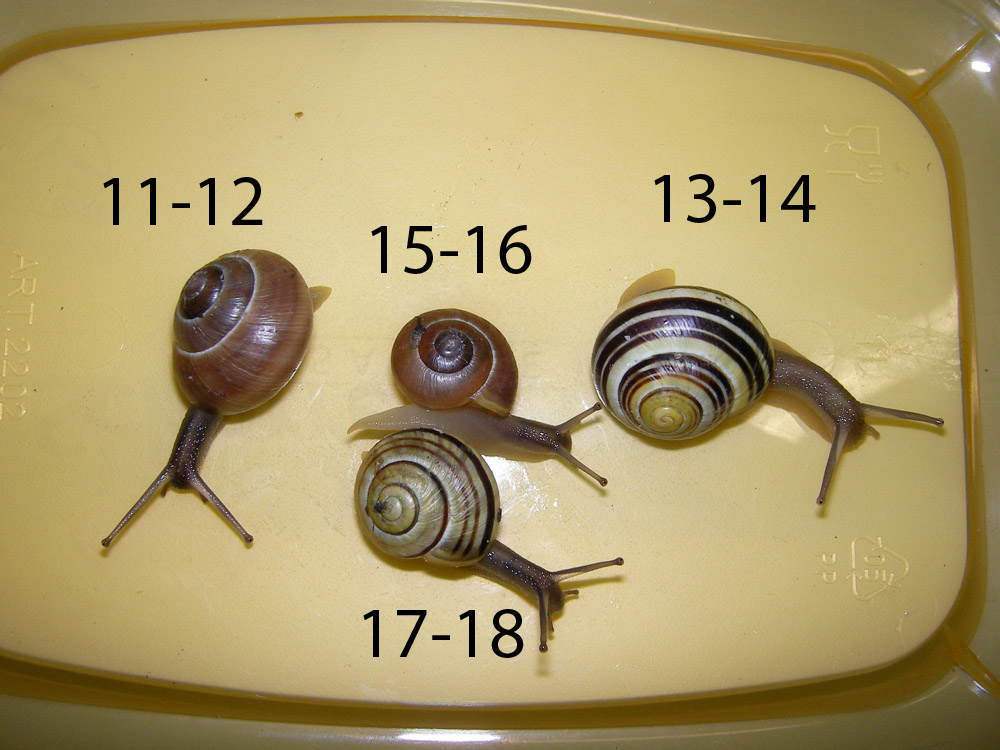 Figure S1 Snails used in this study. Numbers correspond to those in Table 1.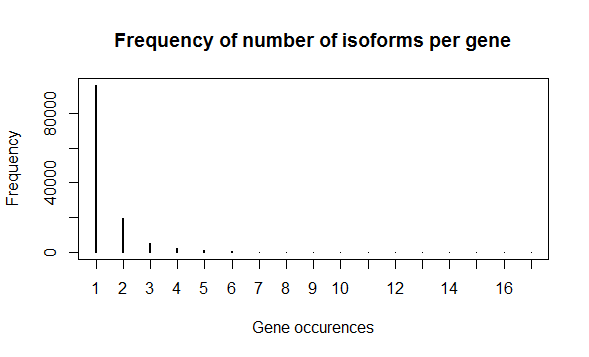 Figure S2 Frequency distribution of the number of isoforms per gene.Table S1 Overview of the alignment statistics for each sample. Table S2 Number of SNPS after filtering on sequence depth (>10) for each sample.Table S3 Annotations and predicted SNP effects. For each transcript, we report only the best hit based on e-value. Table S4 Transcripts with hits on the four RAD tags near the supergene.SampleReads aligned at least onceProperly paired reads1138,337,898 (53.6%)33,244,620 (46.4%)1252,000,948 (72.6%)45,560,146 (63.6%)1350,780,782 (65.9%)44,080,380 (57.2%)1447,651,676 (71,4%)41,350,714 (62.0%)1547,852,396 (74.9%)42,796,990 (67.0%)1654,298,143 (78.1%)49,089,688 (70.6%)1791,448,178 (75.1%)82,673,624 (67.9%)18106,823,206 (76.6%)96,221,182 (69.0%)SampleSNPs11 81,23312132,82513135,23214117,45815155,5111698,93317200,06818155,360Total1,076619Total (unique)461,799Total (filtered)73,817Contig nameFunctional annotationKolom2SNPEff effectc264073_g1_i1Camelus bactrianus mucin-2-likeframeshift_variant&stop_gainedc264073_g1_i1Camelus bactrianus mucin-2-likeinframe_insertionc280576_g1_i1Biomphalaria glabrata glycine and methionine-rich –likesynonymous_variantc280925_g1_i2Parasteatoda tepidariorum keratin-associated 6-2-likesynonymous_variantc321814_g1_i1Euhadra herklotsi mRNA for Dermatopontin1intergenic_regionc323639_g1_i1Aplysia californica multiple coagulation factor deficiencysynonymous_variantc323639_g1_i1Aplysia californica multiple coagulation factor deficiency5_prime_UTR_variantc344946_g1_i1Physa acuta G-type lysozyme mRNA, complete cdsmissense_variantc348138_g1_i1Biomphalaria glabrata annexin A7-likechromosome_number_variationc350256_g1_i1Anas platyrhynchos BPI fold-containing family B member 3synonymous_variantc354311_g1_i1Biomphalaria glabrata sorting nexin-5-like5_prime_UTR_variantc355427_g1_i1Euhadra herklotsi mRNA for Dermatopontin1stop_gainedc355427_g1_i1Euhadra herklotsi mRNA for Dermatopontin1missense_variantc356371_g1_i1Aplysia californica tyramine beta-hydroxylase-likemissense_variantc357948_g1_i2Aplysia californica nucleoside-diphosphatasemissense_variantc358175_g7_i1AF109924Helix pomatia sulfatase 1 precursorintergenic_regionc358705_g4_i1Aplysia californica carbonic anhydrase 1-likestop_gainedc358705_g4_i1Aplysia californica carbonic anhydrase 1-likemissense_variantc358903_g6_i2Aplysia californica toll-like receptor 35_prime_UTR_variantc360655_g1_i2AF109924Helix pomatia sulfatase 1 precursordisruptive_inframe_insertionc360655_g1_i2AF109924Helix pomatia sulfatase 1 precursormissense_variantc360655_g1_i2AF109924Helix pomatia sulfatase 1 precursorsynonymous_variantc360655_g1_i2AF109924Helix pomatia sulfatase 1 precursor5_prime_UTR_premature_start_codon_gain_variantc360728_g7_i2Aplysia californica UPF0462 C4orf33 homologmissense_variantc361453_g1_i1Biomphalaria glabrata peroxidasin-like3_prime_UTR_variantc361453_g1_i1Biomphalaria glabrata peroxidasin-likemissense_variantc361590_g1_i1Aplysia californica aquaporin-4-likemissense_variantc361590_g1_i1Aplysia californica aquaporin-4-likesynonymous_variantc362006_g8_i2Helix pomatia Cd-specific metallothionein geneintergenic_regionc362358_g3_i1AF109924Helix pomatia sulfatase 1 precursorintergenic_regionc362887_g2_i1AF109924Helix pomatia sulfatase 1 precursor3_prime_UTR_variantc363384_g6_i1Helix pomatia Cd-specific metallothionein geneintergenic_regionc363875_g1_i3Lepisosteus oculatus ficolin-2-likemissense_variantc365069_g1_i1Biomphalaria glabrata tyrosinase5_prime_UTR_variantc365850_g1_i1Biomphalaria glabrata formin BNR1-likemissense_variantc365850_g1_i1Biomphalaria glabrata formin BNR1-likesynonymous_variantc366293_g1_i1Biomphalaria glabrata mucin-2-likemissense_variantc367319_g1_i1Aplysia californica sodium-coupled monocarboxylate transporter5_prime_UTR_variantc368154_g1_i1Lethenteron camtschaticum clone BAC 238J5 homeobox Hox-delta3 (Hox-delta3) and homeobox Hox-delta2 (Hox-delta2) genesmissense_variantc368154_g1_i1Lethenteron camtschaticum clone BAC 238J5 homeobox Hox-delta3 (Hox-delta3) and homeobox Hox-delta2 (Hox-delta2) genes3_prime_UTR_variantc368572_g1_i1Aplysia californica epithelial splicing regulatory 1-likesynonymous_variantc368766_g1_i1Aplysia californica mesenchyme-specific cell surface glyco -likemissense_variantc369092_g1_i1Biomphalaria glabrata perivitellin-2 67 kDa subunit-likesynonymous_variantc369092_g1_i1Biomphalaria glabrata perivitellin-2 67 kDa subunit-likemissense_variantc369237_g1_i2Biomphalaria glabrata amine oxidasesynonymous_variantc369245_g1_i1Helix pomatia Cd-specific metallothionein gene3_prime_UTR_variantc369245_g1_i1Helix pomatia Cd-specific metallothionein genesynonymous_variantc369245_g1_i1Helix pomatia Cd-specific metallothionein genemissense_variantc369506_g2_i1Aplysia californica solute carrier family 2, facilitated glucose transporter member5_prime_UTR_premature_start_codon_gain_variantc369506_g2_i1Aplysia californica solute carrier family 2, facilitated glucose transporter member5_prime_UTR_variantc369765_g4_i2Biomphalaria glabrata ferric-chelate reductase 1-likesynonymous_variantc369942_g2_i3Aplysia californica ATP-binding cassette sub-family G member 2-likemissense_variantc371799_g2_i1Biomphalaria glabrata sushi, von Willebrand factor type A, EGF and pentraxin domain-containing 1-likesynonymous_variantRAD tag IDContigBlastn annotationCne_RAD02c364559_g2_i4NoneCne_RAD02c366252_g1_i1NoneCne_RAD02c366252_g1_i2NoneCne_RAD02c366252_g1_i6NoneCne_RAD08c365766_g3_i1Helix pomatia methallothioneinCne_RAD08c363423_g3_i1Helix pomatia methallothioneinCne_RAD08c337572_g1_i1Helix pomatia methallothioneinCne_RAD10 c360230_g9_i1Helix pomatia methallothioneinCne_RAD10 c360230_g8_i1Helix pomatia methallothioneinCne_RAD10 c367196_g3_i3Helix pomatia methallothioneinCne_RAD10 c367196_g3_i1Helix pomatia methallothioneinCne_RAD10 c325228_g1_i1Helix pomatia methallothionein